圣陶实验中学生态课堂学历案课时教案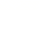 年级____八___             学科__物理______圣陶实验中学（九）年级（ 物理 ）学科学力案（注：学习力包括学习动力、学习态度、学习方法、学习效率、创新思维、创造能力）学后反思：教是为了不教  学是为了会学学后反思：教是为了不教  学是为了会学授课人授课人授课班级授课时间学习主题学习主题18.4焦耳定律18.4焦耳定律18.4焦耳定律18.4焦耳定律18.4焦耳定律课标要求课标要求通过实验探究理解焦耳定律指导学生在探究过程中认真观察分析，并得出正确结论通过实验探究理解焦耳定律指导学生在探究过程中认真观察分析，并得出正确结论通过实验探究理解焦耳定律指导学生在探究过程中认真观察分析，并得出正确结论通过实验探究理解焦耳定律指导学生在探究过程中认真观察分析，并得出正确结论通过实验探究理解焦耳定律指导学生在探究过程中认真观察分析，并得出正确结论学习目标学习目标（1）通过实验知道影响电热的因素.（2）理解并会应用焦耳定律进行计算.（3）了解生活中的电热现象.（1）通过实验知道影响电热的因素.（2）理解并会应用焦耳定律进行计算.（3）了解生活中的电热现象.（1）通过实验知道影响电热的因素.（2）理解并会应用焦耳定律进行计算.（3）了解生活中的电热现象.（1）通过实验知道影响电热的因素.（2）理解并会应用焦耳定律进行计算.（3）了解生活中的电热现象.（1）通过实验知道影响电热的因素.（2）理解并会应用焦耳定律进行计算.（3）了解生活中的电热现象.评价任务评价任务评价任务一:学历案上的达标检测题评价任务二:同步基础训练上的相关练习题评价任务一:学历案上的达标检测题评价任务二:同步基础训练上的相关练习题评价任务一:学历案上的达标检测题评价任务二:同步基础训练上的相关练习题评价任务一:学历案上的达标检测题评价任务二:同步基础训练上的相关练习题评价任务一:学历案上的达标检测题评价任务二:同步基础训练上的相关练习题学法建议学法建议自学阅读法、实验探究法自学阅读法、实验探究法自学阅读法、实验探究法自学阅读法、实验探究法自学阅读法、实验探究法课后检测A同步基础训练上的基本知识同步基础训练上的基本知识同步基础训练上的基本知识同步基础训练上的基本知识同步基础训练上的基本知识课后检测B同步基础训练上的能力提升同步基础训练上的能力提升同步基础训练上的能力提升同步基础训练上的能力提升同步基础训练上的能力提升学后反思学后反思学生在日常生活中，接触过电炉子、电暖气等电热器，通过这些电热器入手，能较容易的让学生理解电流的热效应，避免了把基本概念过于学术化、概念化。而通过探究实验得出结论，更容易让学生知道影响电热的因素，加深对焦耳定律的理解。学生在日常生活中，接触过电炉子、电暖气等电热器，通过这些电热器入手，能较容易的让学生理解电流的热效应，避免了把基本概念过于学术化、概念化。而通过探究实验得出结论，更容易让学生知道影响电热的因素，加深对焦耳定律的理解。学生在日常生活中，接触过电炉子、电暖气等电热器，通过这些电热器入手，能较容易的让学生理解电流的热效应，避免了把基本概念过于学术化、概念化。而通过探究实验得出结论，更容易让学生知道影响电热的因素，加深对焦耳定律的理解。学生在日常生活中，接触过电炉子、电暖气等电热器，通过这些电热器入手，能较容易的让学生理解电流的热效应，避免了把基本概念过于学术化、概念化。而通过探究实验得出结论，更容易让学生知道影响电热的因素，加深对焦耳定律的理解。学生在日常生活中，接触过电炉子、电暖气等电热器，通过这些电热器入手，能较容易的让学生理解电流的热效应，避免了把基本概念过于学术化、概念化。而通过探究实验得出结论，更容易让学生知道影响电热的因素，加深对焦耳定律的理解。编号使用时间星期主备人审核人班级小组学生姓名学生评价课型课题：18.4焦耳定律课题：18.4焦耳定律课题：18.4焦耳定律课题：18.4焦耳定律课题：18.4焦耳定律课题：18.4焦耳定律课题：18.4焦耳定律课题：18.4焦耳定律课题：18.4焦耳定律课题：18.4焦耳定律要求学  习  内  容学  习  内  容学  习  内  容学  习  内  容学  习  内  容学  习  内  容学  习  内  容学  习  内  容学  习  内  容环节 一：导学目标导学 精准清单必备知识：（1）通过实验知道影响电热的因素.（2）理解并会应用焦耳定律进行计算.（3）了解生活中的电热现象.关键能力：能通过生活实例，认识电流的热效应。运用已学知识，推导出电热的公式.学科素养：能用本节知识，解释家用电热设备的原理.核心价值：通过学习电热的利用和防止，学会辩证地看待问题。必备知识：（1）通过实验知道影响电热的因素.（2）理解并会应用焦耳定律进行计算.（3）了解生活中的电热现象.关键能力：能通过生活实例，认识电流的热效应。运用已学知识，推导出电热的公式.学科素养：能用本节知识，解释家用电热设备的原理.核心价值：通过学习电热的利用和防止，学会辩证地看待问题。必备知识：（1）通过实验知道影响电热的因素.（2）理解并会应用焦耳定律进行计算.（3）了解生活中的电热现象.关键能力：能通过生活实例，认识电流的热效应。运用已学知识，推导出电热的公式.学科素养：能用本节知识，解释家用电热设备的原理.核心价值：通过学习电热的利用和防止，学会辩证地看待问题。必备知识：（1）通过实验知道影响电热的因素.（2）理解并会应用焦耳定律进行计算.（3）了解生活中的电热现象.关键能力：能通过生活实例，认识电流的热效应。运用已学知识，推导出电热的公式.学科素养：能用本节知识，解释家用电热设备的原理.核心价值：通过学习电热的利用和防止，学会辩证地看待问题。必备知识：（1）通过实验知道影响电热的因素.（2）理解并会应用焦耳定律进行计算.（3）了解生活中的电热现象.关键能力：能通过生活实例，认识电流的热效应。运用已学知识，推导出电热的公式.学科素养：能用本节知识，解释家用电热设备的原理.核心价值：通过学习电热的利用和防止，学会辩证地看待问题。必备知识：（1）通过实验知道影响电热的因素.（2）理解并会应用焦耳定律进行计算.（3）了解生活中的电热现象.关键能力：能通过生活实例，认识电流的热效应。运用已学知识，推导出电热的公式.学科素养：能用本节知识，解释家用电热设备的原理.核心价值：通过学习电热的利用和防止，学会辩证地看待问题。必备知识：（1）通过实验知道影响电热的因素.（2）理解并会应用焦耳定律进行计算.（3）了解生活中的电热现象.关键能力：能通过生活实例，认识电流的热效应。运用已学知识，推导出电热的公式.学科素养：能用本节知识，解释家用电热设备的原理.核心价值：通过学习电热的利用和防止，学会辩证地看待问题。必备知识：（1）通过实验知道影响电热的因素.（2）理解并会应用焦耳定律进行计算.（3）了解生活中的电热现象.关键能力：能通过生活实例，认识电流的热效应。运用已学知识，推导出电热的公式.学科素养：能用本节知识，解释家用电热设备的原理.核心价值：通过学习电热的利用和防止，学会辩证地看待问题。必备知识：（1）通过实验知道影响电热的因素.（2）理解并会应用焦耳定律进行计算.（3）了解生活中的电热现象.关键能力：能通过生活实例，认识电流的热效应。运用已学知识，推导出电热的公式.学科素养：能用本节知识，解释家用电热设备的原理.核心价值：通过学习电热的利用和防止，学会辩证地看待问题。环节 二：预学情景导入问题引领问题1：问题2：……问题1：问题2：……问题1：问题2：……问题1：问题2：……问题1：问题2：……问题1：问题2：……问题1：问题2：……问题1：问题2：……问题1：问题2：……环节 三：互学需求合作思维主导问题1：问题2：……问题1：问题2：……问题1：问题2：……问题1：问题2：……问题1：问题2：……问题1：问题2：……问题1：问题2：……问题1：问题2：……问题1：问题2：……环节  四：展学共解疑难展示成果学习成果:学习成果:学习成果:学习成果:学习成果:学习成果:学习成果:学习成果:学习成果:环节 五：拓学情景拓展知识升华学习设计1; 1.什么是电流的热效应？2.举出三个生活中利用电流热效应的电热器。学习设计2: 电炉丝通过导线接到电路里，电炉丝和导线通过的电流相同，为什么电炉丝热得发红，而导线却几乎不发热？学习设计3: 电流通过导体时产生热的多少跟什么因素有关？【探究点一】演示实验1：研究电热与电阻的关系：结论：                                                                                           。【探究点二】演示实验2：研究电热与电流的关系：结论：                                                                              。学习设计1; 1.什么是电流的热效应？2.举出三个生活中利用电流热效应的电热器。学习设计2: 电炉丝通过导线接到电路里，电炉丝和导线通过的电流相同，为什么电炉丝热得发红，而导线却几乎不发热？学习设计3: 电流通过导体时产生热的多少跟什么因素有关？【探究点一】演示实验1：研究电热与电阻的关系：结论：                                                                                           。【探究点二】演示实验2：研究电热与电流的关系：结论：                                                                              。学习设计1; 1.什么是电流的热效应？2.举出三个生活中利用电流热效应的电热器。学习设计2: 电炉丝通过导线接到电路里，电炉丝和导线通过的电流相同，为什么电炉丝热得发红，而导线却几乎不发热？学习设计3: 电流通过导体时产生热的多少跟什么因素有关？【探究点一】演示实验1：研究电热与电阻的关系：结论：                                                                                           。【探究点二】演示实验2：研究电热与电流的关系：结论：                                                                              。学习设计1; 1.什么是电流的热效应？2.举出三个生活中利用电流热效应的电热器。学习设计2: 电炉丝通过导线接到电路里，电炉丝和导线通过的电流相同，为什么电炉丝热得发红，而导线却几乎不发热？学习设计3: 电流通过导体时产生热的多少跟什么因素有关？【探究点一】演示实验1：研究电热与电阻的关系：结论：                                                                                           。【探究点二】演示实验2：研究电热与电流的关系：结论：                                                                              。学习设计1; 1.什么是电流的热效应？2.举出三个生活中利用电流热效应的电热器。学习设计2: 电炉丝通过导线接到电路里，电炉丝和导线通过的电流相同，为什么电炉丝热得发红，而导线却几乎不发热？学习设计3: 电流通过导体时产生热的多少跟什么因素有关？【探究点一】演示实验1：研究电热与电阻的关系：结论：                                                                                           。【探究点二】演示实验2：研究电热与电流的关系：结论：                                                                              。学习设计1; 1.什么是电流的热效应？2.举出三个生活中利用电流热效应的电热器。学习设计2: 电炉丝通过导线接到电路里，电炉丝和导线通过的电流相同，为什么电炉丝热得发红，而导线却几乎不发热？学习设计3: 电流通过导体时产生热的多少跟什么因素有关？【探究点一】演示实验1：研究电热与电阻的关系：结论：                                                                                           。【探究点二】演示实验2：研究电热与电流的关系：结论：                                                                              。学习设计1; 1.什么是电流的热效应？2.举出三个生活中利用电流热效应的电热器。学习设计2: 电炉丝通过导线接到电路里，电炉丝和导线通过的电流相同，为什么电炉丝热得发红，而导线却几乎不发热？学习设计3: 电流通过导体时产生热的多少跟什么因素有关？【探究点一】演示实验1：研究电热与电阻的关系：结论：                                                                                           。【探究点二】演示实验2：研究电热与电流的关系：结论：                                                                              。学习设计1; 1.什么是电流的热效应？2.举出三个生活中利用电流热效应的电热器。学习设计2: 电炉丝通过导线接到电路里，电炉丝和导线通过的电流相同，为什么电炉丝热得发红，而导线却几乎不发热？学习设计3: 电流通过导体时产生热的多少跟什么因素有关？【探究点一】演示实验1：研究电热与电阻的关系：结论：                                                                                           。【探究点二】演示实验2：研究电热与电流的关系：结论：                                                                              。学习设计1; 1.什么是电流的热效应？2.举出三个生活中利用电流热效应的电热器。学习设计2: 电炉丝通过导线接到电路里，电炉丝和导线通过的电流相同，为什么电炉丝热得发红，而导线却几乎不发热？学习设计3: 电流通过导体时产生热的多少跟什么因素有关？【探究点一】演示实验1：研究电热与电阻的关系：结论：                                                                                           。【探究点二】演示实验2：研究电热与电流的关系：结论：                                                                              。环节六：评学构建体系目标反馈1、课堂小结：达标检测：1．电流的热效应是指电流通过导体时电能转化成_____现象，实验表明，在电流相同的情况下，电阻较大的导体在一定的时间内产生的热_____。P=I2R这个关系式表明，在_____的条件下，电能转化成热时的功率跟导体的电阻成_____。2．在日常生活中，利用电流的热效应的电器有_____、_____、_____、_____等，防止电流产生热造成的危害的方法有：电视机_____、电动机_____、电冰箱_____。3．某同学将两个定值电阻R1、R2串联后，接在电压为7 V的电源上，测出通过的电流是0.5 A，R1两端的电压是5 V，R2的电功率是_____W。4．赵强同学家中有一个电热器，已知该电热器的电阻为100 Ω，当他将这个电热器接在家庭照明电路中，通电10 min产生的热量是_____J。5．有一个电炉接在家庭照明电路中，2 min放出9.6×105 J的热量，这个电炉的工作电流是_____，它的电阻是_____。6.某导体的电阻是2Ω,通过的电流是2A,则通电5min内产生的热量是________J.7.在研究电流产生的热量跟电流的关系的实验中,应设法保持______、______一定,改变________,记录几组数据从而得出结论.8.下列电器属于利用电热效应工作的是(    )A 电铃   B 电热毯  C 电视机  D 电风扇9.下列实例中不属于利用电热的是(    )A 用电饭锅煮饭    B 用电热孵卵器孵小鸡 C 用电熨斗熨衣服  D 电视机加散热窗10.有两条电阻丝,它们的电阻之比是2:1,把它们并联后接入电压为U的电路中,则在相等的时间里,它们放出的热量之比是(    )A 1:2   B 2:1   C 1:4   D 4:111.电烙铁通电后热得发烫,而跟电烙铁连接的铜导线却不怎么热,这是因为(    )A 电烙铁通电后会发热,而铜导线通电后不会产生热量B 通过电烙铁的电流大,而通过铜导线的电流小.C 电烙铁内电热丝的电阻比铜导线的电阻要大得多D 电烙铁内电热丝的通电时间比铜导线长1、课堂小结：达标检测：1．电流的热效应是指电流通过导体时电能转化成_____现象，实验表明，在电流相同的情况下，电阻较大的导体在一定的时间内产生的热_____。P=I2R这个关系式表明，在_____的条件下，电能转化成热时的功率跟导体的电阻成_____。2．在日常生活中，利用电流的热效应的电器有_____、_____、_____、_____等，防止电流产生热造成的危害的方法有：电视机_____、电动机_____、电冰箱_____。3．某同学将两个定值电阻R1、R2串联后，接在电压为7 V的电源上，测出通过的电流是0.5 A，R1两端的电压是5 V，R2的电功率是_____W。4．赵强同学家中有一个电热器，已知该电热器的电阻为100 Ω，当他将这个电热器接在家庭照明电路中，通电10 min产生的热量是_____J。5．有一个电炉接在家庭照明电路中，2 min放出9.6×105 J的热量，这个电炉的工作电流是_____，它的电阻是_____。6.某导体的电阻是2Ω,通过的电流是2A,则通电5min内产生的热量是________J.7.在研究电流产生的热量跟电流的关系的实验中,应设法保持______、______一定,改变________,记录几组数据从而得出结论.8.下列电器属于利用电热效应工作的是(    )A 电铃   B 电热毯  C 电视机  D 电风扇9.下列实例中不属于利用电热的是(    )A 用电饭锅煮饭    B 用电热孵卵器孵小鸡 C 用电熨斗熨衣服  D 电视机加散热窗10.有两条电阻丝,它们的电阻之比是2:1,把它们并联后接入电压为U的电路中,则在相等的时间里,它们放出的热量之比是(    )A 1:2   B 2:1   C 1:4   D 4:111.电烙铁通电后热得发烫,而跟电烙铁连接的铜导线却不怎么热,这是因为(    )A 电烙铁通电后会发热,而铜导线通电后不会产生热量B 通过电烙铁的电流大,而通过铜导线的电流小.C 电烙铁内电热丝的电阻比铜导线的电阻要大得多D 电烙铁内电热丝的通电时间比铜导线长1、课堂小结：达标检测：1．电流的热效应是指电流通过导体时电能转化成_____现象，实验表明，在电流相同的情况下，电阻较大的导体在一定的时间内产生的热_____。P=I2R这个关系式表明，在_____的条件下，电能转化成热时的功率跟导体的电阻成_____。2．在日常生活中，利用电流的热效应的电器有_____、_____、_____、_____等，防止电流产生热造成的危害的方法有：电视机_____、电动机_____、电冰箱_____。3．某同学将两个定值电阻R1、R2串联后，接在电压为7 V的电源上，测出通过的电流是0.5 A，R1两端的电压是5 V，R2的电功率是_____W。4．赵强同学家中有一个电热器，已知该电热器的电阻为100 Ω，当他将这个电热器接在家庭照明电路中，通电10 min产生的热量是_____J。5．有一个电炉接在家庭照明电路中，2 min放出9.6×105 J的热量，这个电炉的工作电流是_____，它的电阻是_____。6.某导体的电阻是2Ω,通过的电流是2A,则通电5min内产生的热量是________J.7.在研究电流产生的热量跟电流的关系的实验中,应设法保持______、______一定,改变________,记录几组数据从而得出结论.8.下列电器属于利用电热效应工作的是(    )A 电铃   B 电热毯  C 电视机  D 电风扇9.下列实例中不属于利用电热的是(    )A 用电饭锅煮饭    B 用电热孵卵器孵小鸡 C 用电熨斗熨衣服  D 电视机加散热窗10.有两条电阻丝,它们的电阻之比是2:1,把它们并联后接入电压为U的电路中,则在相等的时间里,它们放出的热量之比是(    )A 1:2   B 2:1   C 1:4   D 4:111.电烙铁通电后热得发烫,而跟电烙铁连接的铜导线却不怎么热,这是因为(    )A 电烙铁通电后会发热,而铜导线通电后不会产生热量B 通过电烙铁的电流大,而通过铜导线的电流小.C 电烙铁内电热丝的电阻比铜导线的电阻要大得多D 电烙铁内电热丝的通电时间比铜导线长1、课堂小结：达标检测：1．电流的热效应是指电流通过导体时电能转化成_____现象，实验表明，在电流相同的情况下，电阻较大的导体在一定的时间内产生的热_____。P=I2R这个关系式表明，在_____的条件下，电能转化成热时的功率跟导体的电阻成_____。2．在日常生活中，利用电流的热效应的电器有_____、_____、_____、_____等，防止电流产生热造成的危害的方法有：电视机_____、电动机_____、电冰箱_____。3．某同学将两个定值电阻R1、R2串联后，接在电压为7 V的电源上，测出通过的电流是0.5 A，R1两端的电压是5 V，R2的电功率是_____W。4．赵强同学家中有一个电热器，已知该电热器的电阻为100 Ω，当他将这个电热器接在家庭照明电路中，通电10 min产生的热量是_____J。5．有一个电炉接在家庭照明电路中，2 min放出9.6×105 J的热量，这个电炉的工作电流是_____，它的电阻是_____。6.某导体的电阻是2Ω,通过的电流是2A,则通电5min内产生的热量是________J.7.在研究电流产生的热量跟电流的关系的实验中,应设法保持______、______一定,改变________,记录几组数据从而得出结论.8.下列电器属于利用电热效应工作的是(    )A 电铃   B 电热毯  C 电视机  D 电风扇9.下列实例中不属于利用电热的是(    )A 用电饭锅煮饭    B 用电热孵卵器孵小鸡 C 用电熨斗熨衣服  D 电视机加散热窗10.有两条电阻丝,它们的电阻之比是2:1,把它们并联后接入电压为U的电路中,则在相等的时间里,它们放出的热量之比是(    )A 1:2   B 2:1   C 1:4   D 4:111.电烙铁通电后热得发烫,而跟电烙铁连接的铜导线却不怎么热,这是因为(    )A 电烙铁通电后会发热,而铜导线通电后不会产生热量B 通过电烙铁的电流大,而通过铜导线的电流小.C 电烙铁内电热丝的电阻比铜导线的电阻要大得多D 电烙铁内电热丝的通电时间比铜导线长1、课堂小结：达标检测：1．电流的热效应是指电流通过导体时电能转化成_____现象，实验表明，在电流相同的情况下，电阻较大的导体在一定的时间内产生的热_____。P=I2R这个关系式表明，在_____的条件下，电能转化成热时的功率跟导体的电阻成_____。2．在日常生活中，利用电流的热效应的电器有_____、_____、_____、_____等，防止电流产生热造成的危害的方法有：电视机_____、电动机_____、电冰箱_____。3．某同学将两个定值电阻R1、R2串联后，接在电压为7 V的电源上，测出通过的电流是0.5 A，R1两端的电压是5 V，R2的电功率是_____W。4．赵强同学家中有一个电热器，已知该电热器的电阻为100 Ω，当他将这个电热器接在家庭照明电路中，通电10 min产生的热量是_____J。5．有一个电炉接在家庭照明电路中，2 min放出9.6×105 J的热量，这个电炉的工作电流是_____，它的电阻是_____。6.某导体的电阻是2Ω,通过的电流是2A,则通电5min内产生的热量是________J.7.在研究电流产生的热量跟电流的关系的实验中,应设法保持______、______一定,改变________,记录几组数据从而得出结论.8.下列电器属于利用电热效应工作的是(    )A 电铃   B 电热毯  C 电视机  D 电风扇9.下列实例中不属于利用电热的是(    )A 用电饭锅煮饭    B 用电热孵卵器孵小鸡 C 用电熨斗熨衣服  D 电视机加散热窗10.有两条电阻丝,它们的电阻之比是2:1,把它们并联后接入电压为U的电路中,则在相等的时间里,它们放出的热量之比是(    )A 1:2   B 2:1   C 1:4   D 4:111.电烙铁通电后热得发烫,而跟电烙铁连接的铜导线却不怎么热,这是因为(    )A 电烙铁通电后会发热,而铜导线通电后不会产生热量B 通过电烙铁的电流大,而通过铜导线的电流小.C 电烙铁内电热丝的电阻比铜导线的电阻要大得多D 电烙铁内电热丝的通电时间比铜导线长1、课堂小结：达标检测：1．电流的热效应是指电流通过导体时电能转化成_____现象，实验表明，在电流相同的情况下，电阻较大的导体在一定的时间内产生的热_____。P=I2R这个关系式表明，在_____的条件下，电能转化成热时的功率跟导体的电阻成_____。2．在日常生活中，利用电流的热效应的电器有_____、_____、_____、_____等，防止电流产生热造成的危害的方法有：电视机_____、电动机_____、电冰箱_____。3．某同学将两个定值电阻R1、R2串联后，接在电压为7 V的电源上，测出通过的电流是0.5 A，R1两端的电压是5 V，R2的电功率是_____W。4．赵强同学家中有一个电热器，已知该电热器的电阻为100 Ω，当他将这个电热器接在家庭照明电路中，通电10 min产生的热量是_____J。5．有一个电炉接在家庭照明电路中，2 min放出9.6×105 J的热量，这个电炉的工作电流是_____，它的电阻是_____。6.某导体的电阻是2Ω,通过的电流是2A,则通电5min内产生的热量是________J.7.在研究电流产生的热量跟电流的关系的实验中,应设法保持______、______一定,改变________,记录几组数据从而得出结论.8.下列电器属于利用电热效应工作的是(    )A 电铃   B 电热毯  C 电视机  D 电风扇9.下列实例中不属于利用电热的是(    )A 用电饭锅煮饭    B 用电热孵卵器孵小鸡 C 用电熨斗熨衣服  D 电视机加散热窗10.有两条电阻丝,它们的电阻之比是2:1,把它们并联后接入电压为U的电路中,则在相等的时间里,它们放出的热量之比是(    )A 1:2   B 2:1   C 1:4   D 4:111.电烙铁通电后热得发烫,而跟电烙铁连接的铜导线却不怎么热,这是因为(    )A 电烙铁通电后会发热,而铜导线通电后不会产生热量B 通过电烙铁的电流大,而通过铜导线的电流小.C 电烙铁内电热丝的电阻比铜导线的电阻要大得多D 电烙铁内电热丝的通电时间比铜导线长1、课堂小结：达标检测：1．电流的热效应是指电流通过导体时电能转化成_____现象，实验表明，在电流相同的情况下，电阻较大的导体在一定的时间内产生的热_____。P=I2R这个关系式表明，在_____的条件下，电能转化成热时的功率跟导体的电阻成_____。2．在日常生活中，利用电流的热效应的电器有_____、_____、_____、_____等，防止电流产生热造成的危害的方法有：电视机_____、电动机_____、电冰箱_____。3．某同学将两个定值电阻R1、R2串联后，接在电压为7 V的电源上，测出通过的电流是0.5 A，R1两端的电压是5 V，R2的电功率是_____W。4．赵强同学家中有一个电热器，已知该电热器的电阻为100 Ω，当他将这个电热器接在家庭照明电路中，通电10 min产生的热量是_____J。5．有一个电炉接在家庭照明电路中，2 min放出9.6×105 J的热量，这个电炉的工作电流是_____，它的电阻是_____。6.某导体的电阻是2Ω,通过的电流是2A,则通电5min内产生的热量是________J.7.在研究电流产生的热量跟电流的关系的实验中,应设法保持______、______一定,改变________,记录几组数据从而得出结论.8.下列电器属于利用电热效应工作的是(    )A 电铃   B 电热毯  C 电视机  D 电风扇9.下列实例中不属于利用电热的是(    )A 用电饭锅煮饭    B 用电热孵卵器孵小鸡 C 用电熨斗熨衣服  D 电视机加散热窗10.有两条电阻丝,它们的电阻之比是2:1,把它们并联后接入电压为U的电路中,则在相等的时间里,它们放出的热量之比是(    )A 1:2   B 2:1   C 1:4   D 4:111.电烙铁通电后热得发烫,而跟电烙铁连接的铜导线却不怎么热,这是因为(    )A 电烙铁通电后会发热,而铜导线通电后不会产生热量B 通过电烙铁的电流大,而通过铜导线的电流小.C 电烙铁内电热丝的电阻比铜导线的电阻要大得多D 电烙铁内电热丝的通电时间比铜导线长1、课堂小结：达标检测：1．电流的热效应是指电流通过导体时电能转化成_____现象，实验表明，在电流相同的情况下，电阻较大的导体在一定的时间内产生的热_____。P=I2R这个关系式表明，在_____的条件下，电能转化成热时的功率跟导体的电阻成_____。2．在日常生活中，利用电流的热效应的电器有_____、_____、_____、_____等，防止电流产生热造成的危害的方法有：电视机_____、电动机_____、电冰箱_____。3．某同学将两个定值电阻R1、R2串联后，接在电压为7 V的电源上，测出通过的电流是0.5 A，R1两端的电压是5 V，R2的电功率是_____W。4．赵强同学家中有一个电热器，已知该电热器的电阻为100 Ω，当他将这个电热器接在家庭照明电路中，通电10 min产生的热量是_____J。5．有一个电炉接在家庭照明电路中，2 min放出9.6×105 J的热量，这个电炉的工作电流是_____，它的电阻是_____。6.某导体的电阻是2Ω,通过的电流是2A,则通电5min内产生的热量是________J.7.在研究电流产生的热量跟电流的关系的实验中,应设法保持______、______一定,改变________,记录几组数据从而得出结论.8.下列电器属于利用电热效应工作的是(    )A 电铃   B 电热毯  C 电视机  D 电风扇9.下列实例中不属于利用电热的是(    )A 用电饭锅煮饭    B 用电热孵卵器孵小鸡 C 用电熨斗熨衣服  D 电视机加散热窗10.有两条电阻丝,它们的电阻之比是2:1,把它们并联后接入电压为U的电路中,则在相等的时间里,它们放出的热量之比是(    )A 1:2   B 2:1   C 1:4   D 4:111.电烙铁通电后热得发烫,而跟电烙铁连接的铜导线却不怎么热,这是因为(    )A 电烙铁通电后会发热,而铜导线通电后不会产生热量B 通过电烙铁的电流大,而通过铜导线的电流小.C 电烙铁内电热丝的电阻比铜导线的电阻要大得多D 电烙铁内电热丝的通电时间比铜导线长1、课堂小结：达标检测：1．电流的热效应是指电流通过导体时电能转化成_____现象，实验表明，在电流相同的情况下，电阻较大的导体在一定的时间内产生的热_____。P=I2R这个关系式表明，在_____的条件下，电能转化成热时的功率跟导体的电阻成_____。2．在日常生活中，利用电流的热效应的电器有_____、_____、_____、_____等，防止电流产生热造成的危害的方法有：电视机_____、电动机_____、电冰箱_____。3．某同学将两个定值电阻R1、R2串联后，接在电压为7 V的电源上，测出通过的电流是0.5 A，R1两端的电压是5 V，R2的电功率是_____W。4．赵强同学家中有一个电热器，已知该电热器的电阻为100 Ω，当他将这个电热器接在家庭照明电路中，通电10 min产生的热量是_____J。5．有一个电炉接在家庭照明电路中，2 min放出9.6×105 J的热量，这个电炉的工作电流是_____，它的电阻是_____。6.某导体的电阻是2Ω,通过的电流是2A,则通电5min内产生的热量是________J.7.在研究电流产生的热量跟电流的关系的实验中,应设法保持______、______一定,改变________,记录几组数据从而得出结论.8.下列电器属于利用电热效应工作的是(    )A 电铃   B 电热毯  C 电视机  D 电风扇9.下列实例中不属于利用电热的是(    )A 用电饭锅煮饭    B 用电热孵卵器孵小鸡 C 用电熨斗熨衣服  D 电视机加散热窗10.有两条电阻丝,它们的电阻之比是2:1,把它们并联后接入电压为U的电路中,则在相等的时间里,它们放出的热量之比是(    )A 1:2   B 2:1   C 1:4   D 4:111.电烙铁通电后热得发烫,而跟电烙铁连接的铜导线却不怎么热,这是因为(    )A 电烙铁通电后会发热,而铜导线通电后不会产生热量B 通过电烙铁的电流大,而通过铜导线的电流小.C 电烙铁内电热丝的电阻比铜导线的电阻要大得多D 电烙铁内电热丝的通电时间比铜导线长